10.11.2020 (1 –й год обучения)«Чтение с увлечением» Тема:  Звук и буква МУважаемые родители! Цель нашего занятия: Познакомить детей со звуком «М» и буквой М; научить определять место звука «М» в названии предметов. Писать печатную букву М, используя образец; читать слоги, слова, предложение.Повторите с детьми.Чтение слогов: ЛА, ЛО, ЛУ, ЛЫ, ЛЭ                         АЛ, ОЛ, УЛ, ЫЛ, ЭЛ.«Азбука» Л.В. Игнатьева, Е.В. Колесникова (стр.18,19).Рассмотрите с детьми печатное изображение буквы М.Прочитайте  стихотворение  И. Блюмкина.Буква Эм известна всемПосмотри, как палочкиПрочно держат галочку.Произнесите с детьми звук «М».Звук «М» - согласный, потому что при его произношении воздух, выходящий изо рта, встречает преграду в виде губ. Напишите  букву М. Определите место звука в слове. Упражнение «Волшебные бусы»Назовите слова со слогами - МА, МО, МУ, МЫ.Предложите детям прочитать слоги, слова, предложение./Учим детей правильно передвигать пальчик. Он всегда движется слева направо./Вставьте  букву М и прочитайте  слова.ЛОМ,  УМ,  МЫ.Домашнее задание: Видео и фотоотчеты  выполненных  заданий  в 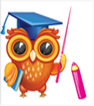 «Азбуке», в рабочей  тетради «От А до Я» Е.В. Колесниковой (упр.1-4; стр. 16- 17),  я  жду в группе  посредством связи через WhatsApp.Упражнение № 4 – рабочая тетрадь «От А до Я» Е.В. Колесниковой.Познакомим детей с ударным слогом, с ударными гласными; с ударением и его обозначением. Научим в слове выделять ударный слог, ударные гласные.Объясните детям,  когда слоги соединяются  вместе они образуют слово. Произнесите слово МААМА. Уточните,  одинаково ли произносятся слоги в слове.( Нет, первый слог произносится более протяжно.)Предложите  детям, произносится слово МААМА, выделяя первый слог.Слог, который в слове произносится протяжнее, называется ударным слогом, так как при произношении слова выделяется голосом. Звук, который произносится в слове более протяжно, называется ударным, и  над ним ставится значок, который называется «ударение» (значок над буквой «А» в слове МАМА).Спасибо за внимание! До свидание.